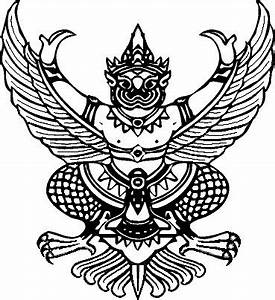 ใบอนุญาตประกอบกิจการที่เป็นอันตรายต่อสุขภาพเล่มที่.............. เลขที่............/……..……..		 (๑)   เจ้าพนักงานท้องถิ่นอนุญาตให้............................................................สัญชาติ...................อยู่บ้านเลขที่.............หมู่ที่..............  ตำบล.........................  อำเภอ............................  จังหวัด............................หมายเลขโทรศัพท์  ..........................................	          	ชื่อสถานประกอบกิจการ.................................................ประเภท..........................................ตั้งอยู่เลขที่.............หมู่ที่...............  ตำบลช่องด่าน  อำเภอบ่อพลอย  จังหวัดกาญจนบุรี  หมายเลขโทรศัพท์....................................................  		เสียค่าธรรมเนียมปีละ............บาท (...............................................)  ตามใบเสร็จรับเงินเล่มที่........ เลขที่.............  ลงวันที่ ...........................................		(2)   ผู้รับใบอนุญาตต้องปฏิบัติตามหลักเกณฑ์ วิธีการ และเงื่อนไขที่กำหนดในข้อบัญญัติขององค์การบริหารส่วนตำบลช่องด่าน เรื่อง กิจการที่เป็นอันตรายต่อสุขภาพ พ.ศ. ๒๕51 		(3)  หากปรากฏในภายหลังว่าการประกอบกิจการที่ได้รับอนุญาตนี้เป็นการขัดต่อกฎหมายอื่นที่เกี่ยวข้องโดยมิอาจแก้ไขได้ เจ้าพนักงานท้องถิ่นอาจพิจารณาให้เพิกถอนการอนุญาตนี้ได้ 		(4)  ผู้รับใบอนุญาตต้องปฏิบัติตามเงื่อนไขเฉพาะดังต่อไปนี้อีกด้วย คือ		     ๔.๑) ต้องดูแลสถานประกอบกิจการของตนด้านสุขลักษณะของสถานที่ที่ใช้ดำเนินกิจการ ซึ่งหมายถึง สภาวะการณ์สุขาภิบาลสิ่งแวดล้อมของสถานประกอบการ  ทั้งด้านการดูแลรักษาความสะอาด ความเป็นระเบียบของโครงสร้างอาคาร การรักษาสภาพการใช้งานของเครื่องมือ  อุปกรณ์  ระบบระบายอากาศ  แสง  เสียง  ระบบการกำจัดสิ่งปฏิกูลมูลฝอย  เป็นต้น  ให้อยู่ในสภาพที่ใช้การได้ดี		     ๔.๒) ผู้ประกอบกิจการต้องปฏิบัติตามหลักเกณฑ์ มาตรฐานด้านสุขลักษณะ แห่งพระราชบัญญัติการสาธารณสุข พ.ศ.2535 อย่างเคร่งครัด		     4.3) ปฏิบัติการอื่น ๆ ตามคำสั่งของเจ้าพนักงานท้องถิ่น หรือเจ้าพนักงานสาธารณสุข หรือผู้ได้รับมอบหมาย		     ๔.4) ใบอนุญาตนี้มีกำหนดอายุ ๑ ปี ผู้ได้รับใบอนุญาตนี้ต้องมาขอต่ออายุใบอนุญาตก่อนวันครบกำหนดใบอนุญาตสิ้นอายุ มิฉะนั้น เจ้าพนักงานจะไม่ต่ออายุใบอนุญาตให้ หรือต้องเสียเบี้ยปรับเพิ่มขึ้นอีก ๒๐ % ของจำนวนเงินที่ต้องชำระ (มาตรา ๖๕) พระราชบัญญัติการสาธารณสุข พ.ศ. ๒๕๓๕		(๕)  ใบอนุญาตฉบับนี้  ออกให้เมื่อวันที่................................................		(๖)  ใบอนุญาตฉบับนี้  สิ้นอายุวันที่......................................................(นายมนัส  ป้องกัน)นายกองค์การบริหารส่วนตำบลช่องด่านคำเตือน 	(๑) ผู้รับใบอนุญาตต้องแสดงใบอนุญาตนี้ไว้โดยเปิดเผยและเห็นได้ง่าย ณ สถานที่ประกอบกิจการตลอดเวลาที่ ประกอบกิจการ 	     หากฝ่าฝืน  มีโทษปรับไม่เกิน ๕๐๐ บาท	(๒) หากประสงค์จะประกอบกิจการในปีต่อไปต้องยื่นคำขอต่ออายุใบอนุญาตก่อนใบอนุญาตสิ้นอายุรายการต่ออายุใบอนุญาตและเสียค่าธรรมเนียมหมายเหตุ   นำใบอนุญาตฉบับนี้มาต่ออายุใบอนุญาตทุกปีวัน/เดือน/ปีที่ออกใบอนุญาตวัน/เดือน/ปี ที่สิ้นอายุใบอนุญาตใบเสร็จรับเงินใบเสร็จรับเงินใบเสร็จรับเงินเจ้าพนักงานท้องถิ่นวัน/เดือน/ปีที่ออกใบอนุญาตวัน/เดือน/ปี ที่สิ้นอายุใบอนุญาตเล่มที่เลขที่วัน/เดือน/ปีเจ้าพนักงานท้องถิ่น